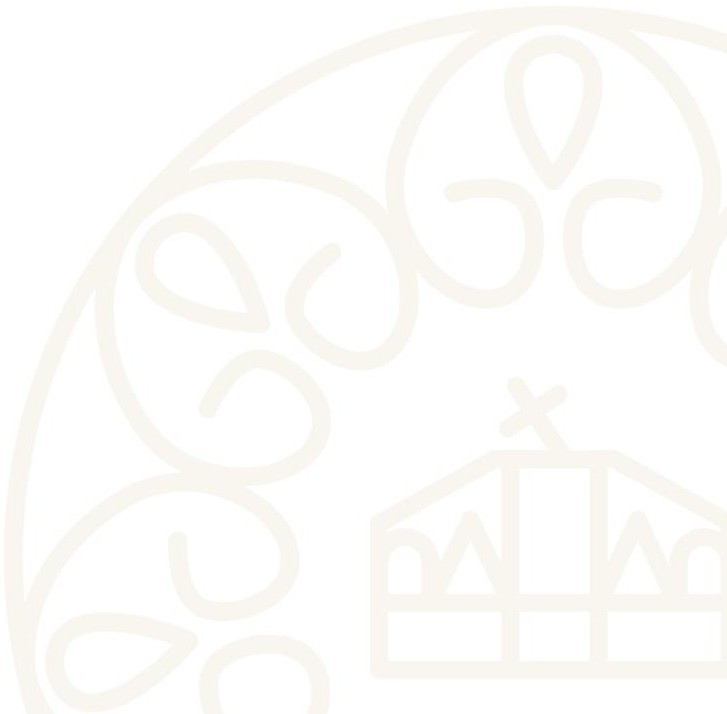 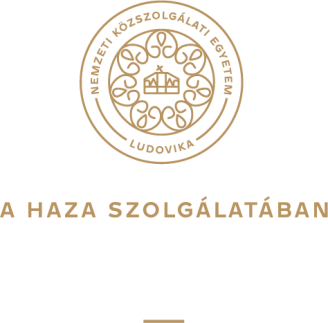 5/20. számú melléklet az EHJFR-hez  Ügyiratszám: NKE/7354-2/2023Szempontrendszer a Tudományos diákköri ösztöndíjhoz208 Megállapította 92/2022. (VII.13.) szenátusi határozat.oldal, összesen: 205TevékenységPontszámTudományos	diákköri	(OTDK,	ITDK)	tevékenység	(pontozásdolgozatonként)OTDK I. / II. / III. helyezés40 / 35 / 30 pontOTDK különdíj20 pontOTDK dolgozat bemutatása (kivéve helyezések és különdíj esetén)15 pontLegjobb opponens OTDK-n10 pontOpponensi tevékenység OTDK-n (kivéve legjobb opponens esetén)5 pontITDK I. / II. / III. helyezés30 / 25 / 20 pontITDK különdíj16 pontOTDK kvalifikáció (kivéve helyezések és különdíj esetén)14 pontITDK dolgozat bemutatása (kivéve helyezések, különdíj és OTDK kvalifikációesetén)12 pontLegjobb opponens ITDK-n4 pontOpponensi tevékenység ITDK-n (kivéve legjobb opponens esetén)2 pontPublikációs tevékenységLektorált tudományos folyóiratban, kiadványban megjelent publikáció melybe az online felületre történő publikációk is bele számítanak (több szerző esetén az adható pontszám 75%-át, idegen nyelvű publikáció esetén 150%-át kapja apályázó)30 pont / publikációEgyéb szakmai publikáció, melybe az online felületre történő publikációk is bele számítanak (több szerző esetén az adható pontszám 75%-át, idegen nyelvűpublikáció esetén 150%-át kapja a pályázó)1 pont / publikáció 2 000 leütésenkéntSzerkesztői feladat melybe az online felületre történő szerkesztői feladatok isbeleértendők (társszerkesztés esetén az adható pontszám 75%-át kapja a pályázó)1 pont / publikáció 4 000 leütésenkéntTudományos konferencián való előadás (kivéve ITDK, OTDK idegennyelvű előadás esetén az adható pontszám 150%-át kapja a pályázó)nemzetközi12 pontországos10 pontegyetemi8 pontTDK6 pontTanulmányi, szakmai és szimulációs versenyek (csapatverseny esetén az adható pontszám 75%-át, nemzetközi verseny esetén 150%-át kapjaa pályázó)I. / II. / III. helyezés16 / 14 / 12 pontkülöndíj10 pontrészvétel (kivéve helyezés és különdíj esetén)8 pontTDK vezetői tisztség betöltéseETDT15 pontKTDT10 pontTDK5 pontTDK szakmai/tudományos rendezvények szervezése (maximum 10 pontadható)2 pont/rendezvényTDK szakmai/tudományos rendezvényeken való részvétel (maximum10 pont adható)1 pont/rendezvényTDK szakmai/tudományos eseményről történő beszámoló írása1 pont/ 500karakter